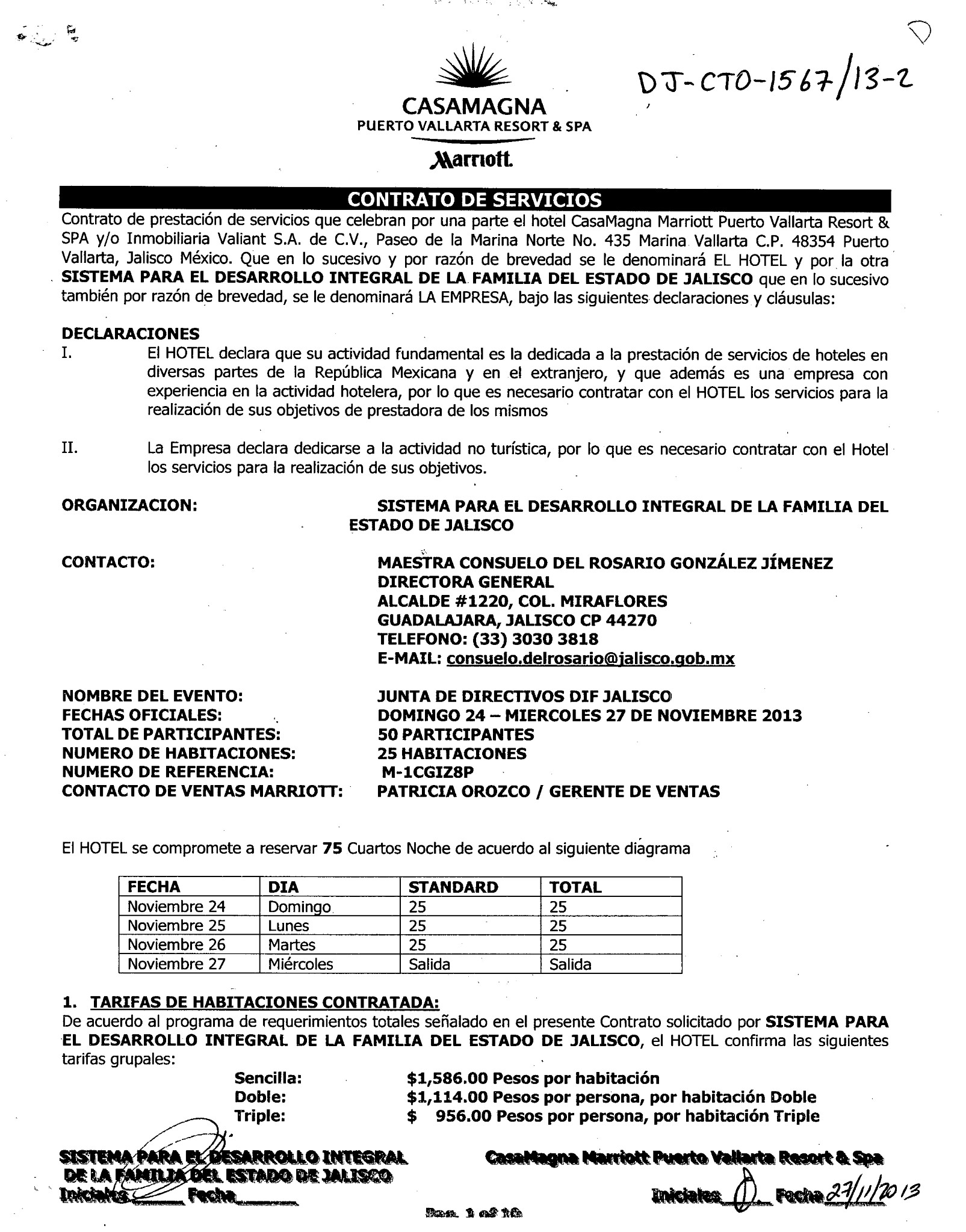 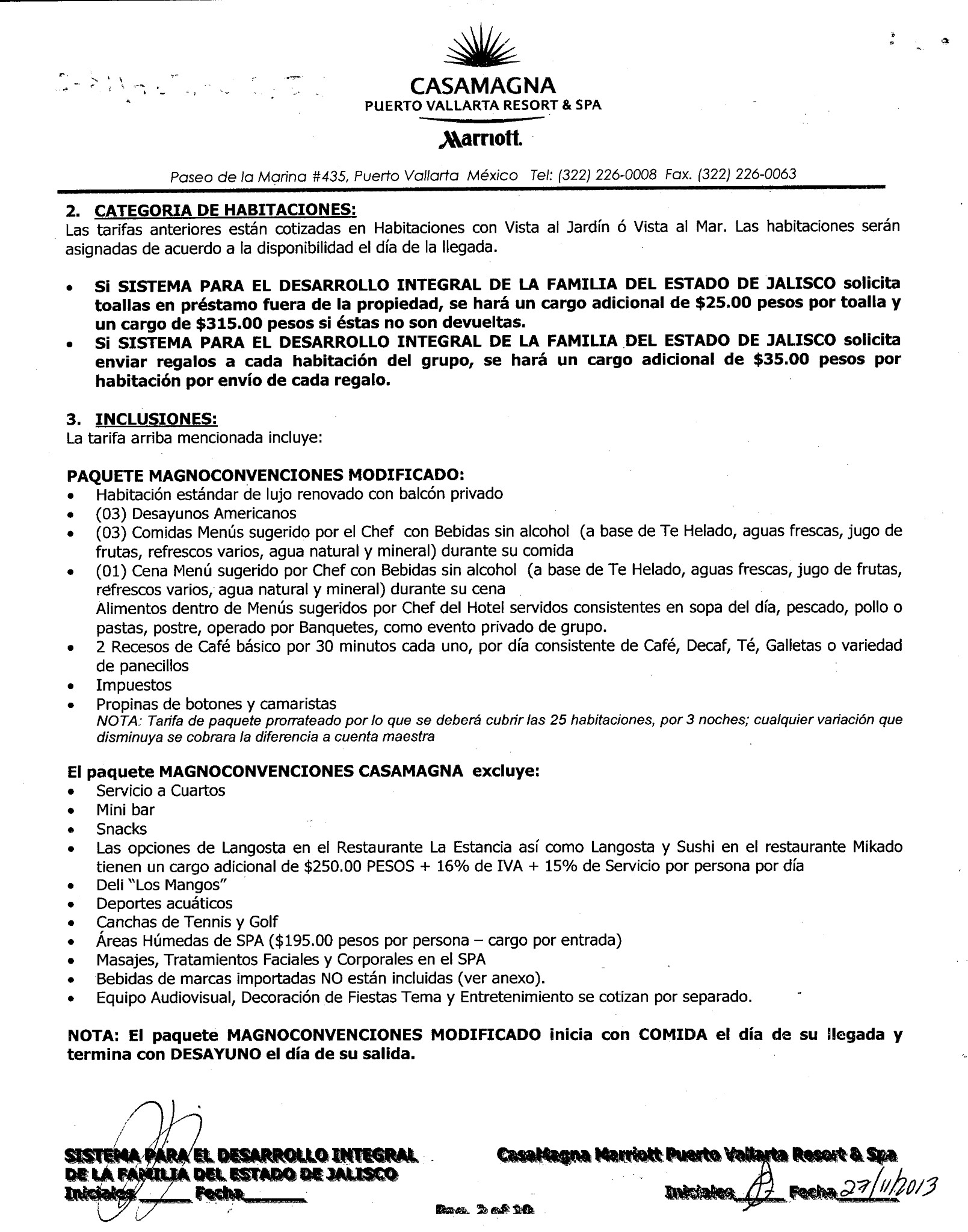 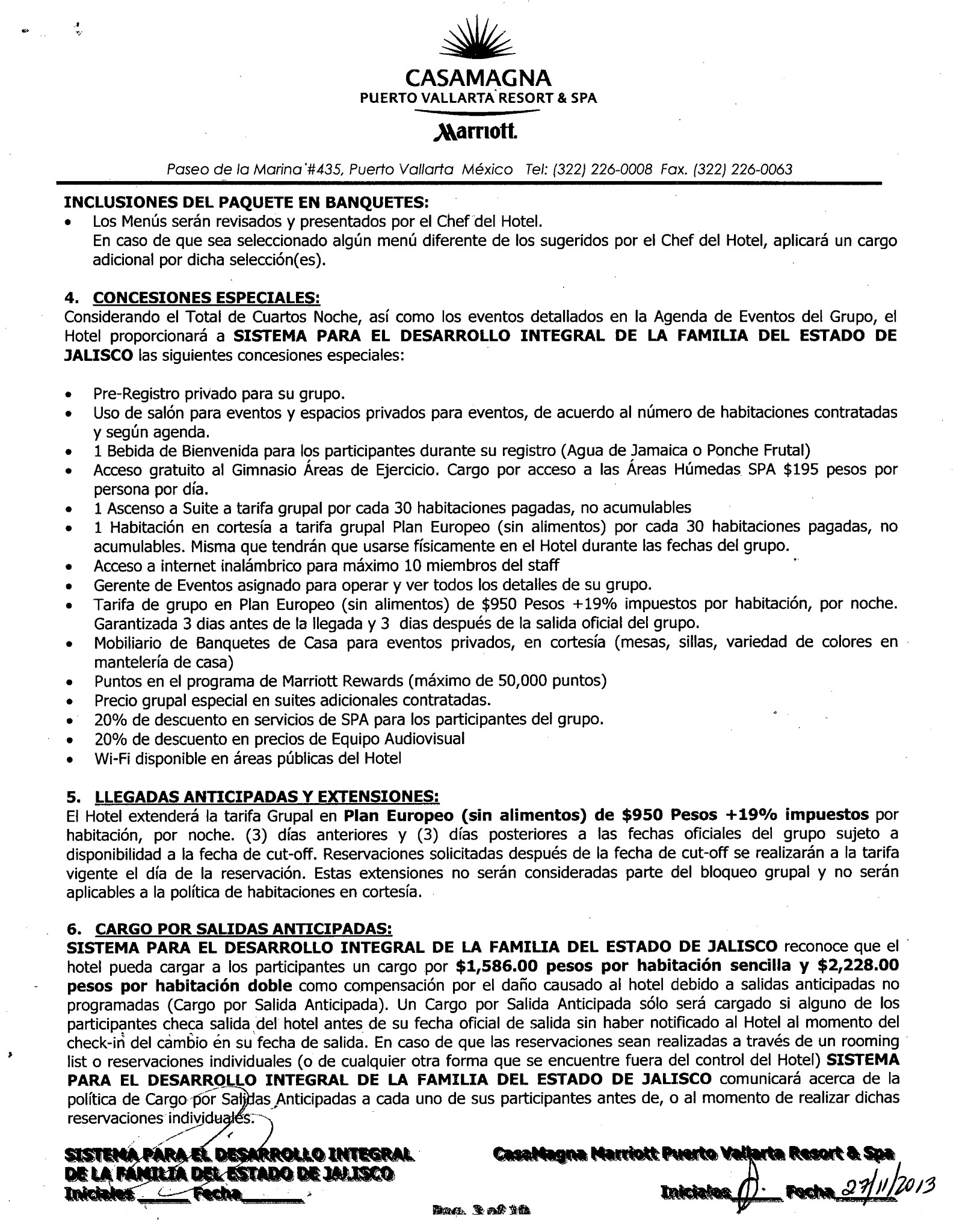 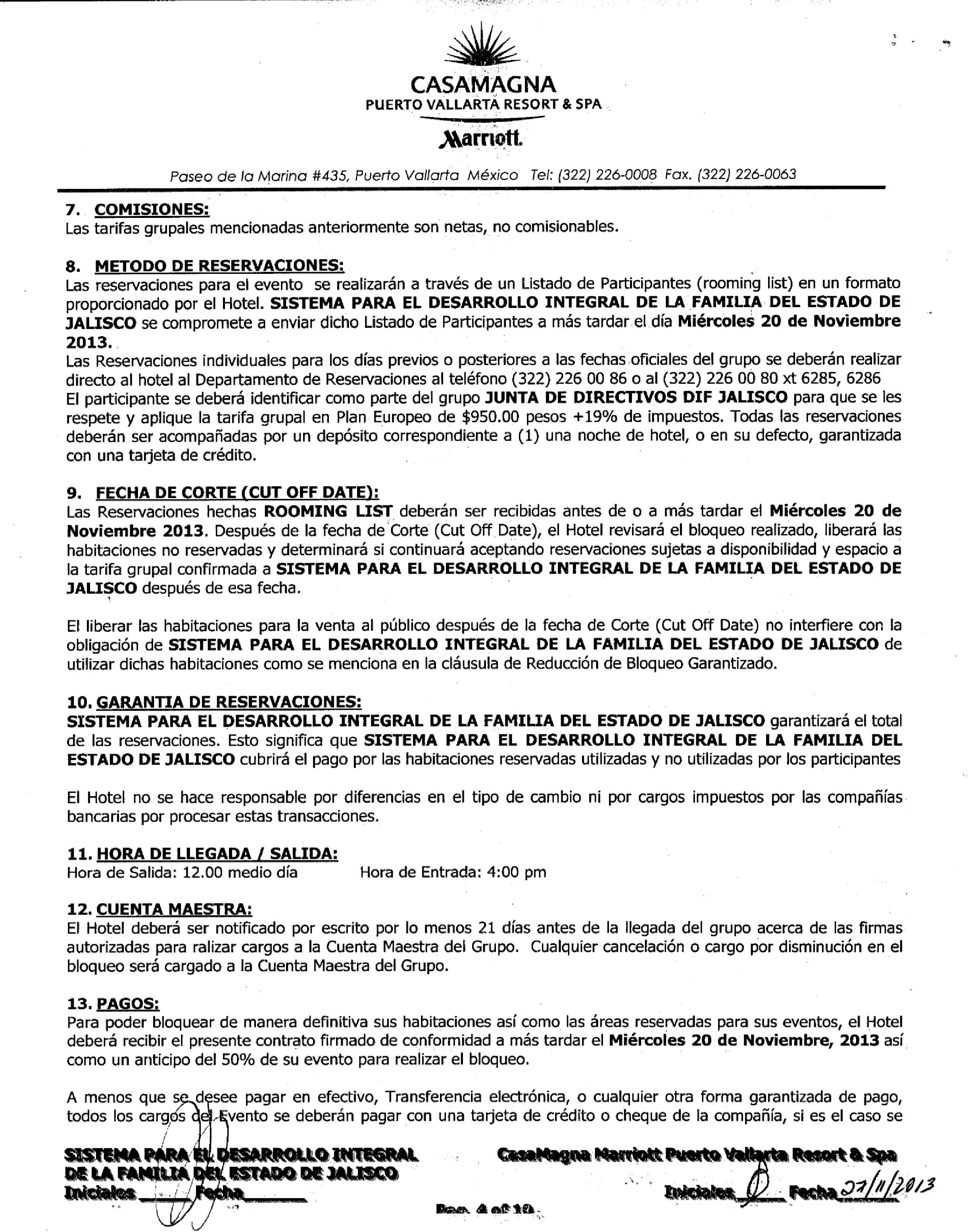 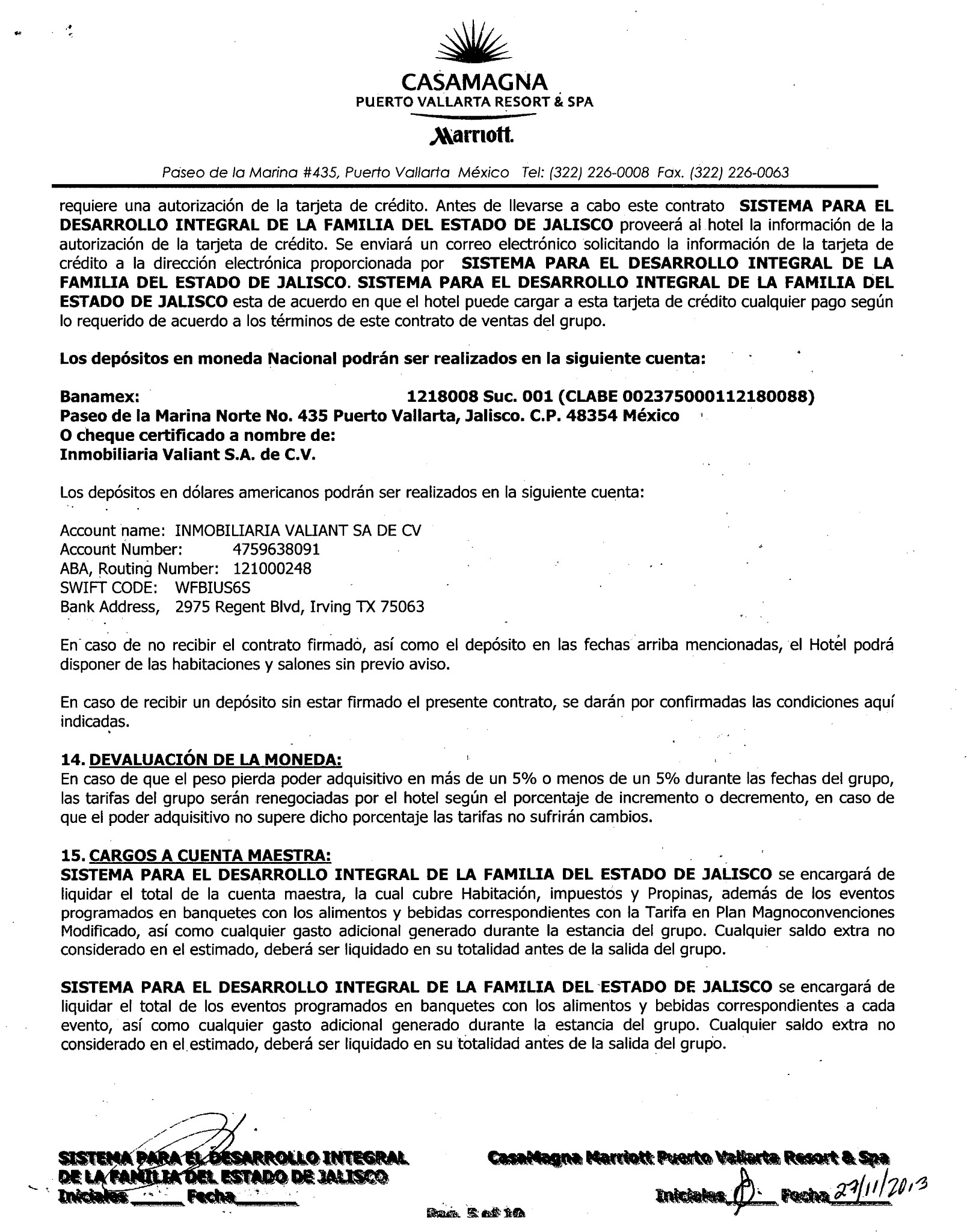 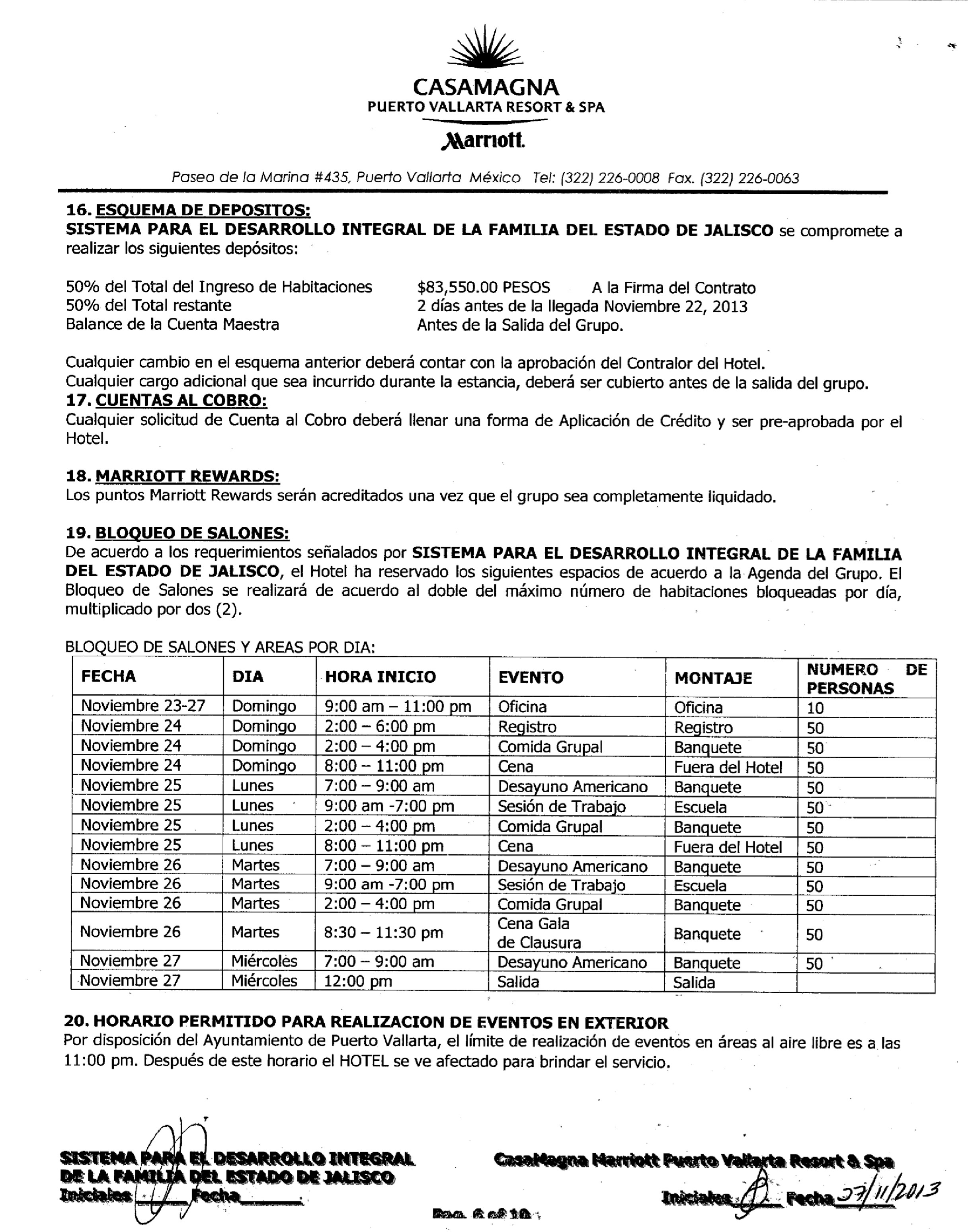 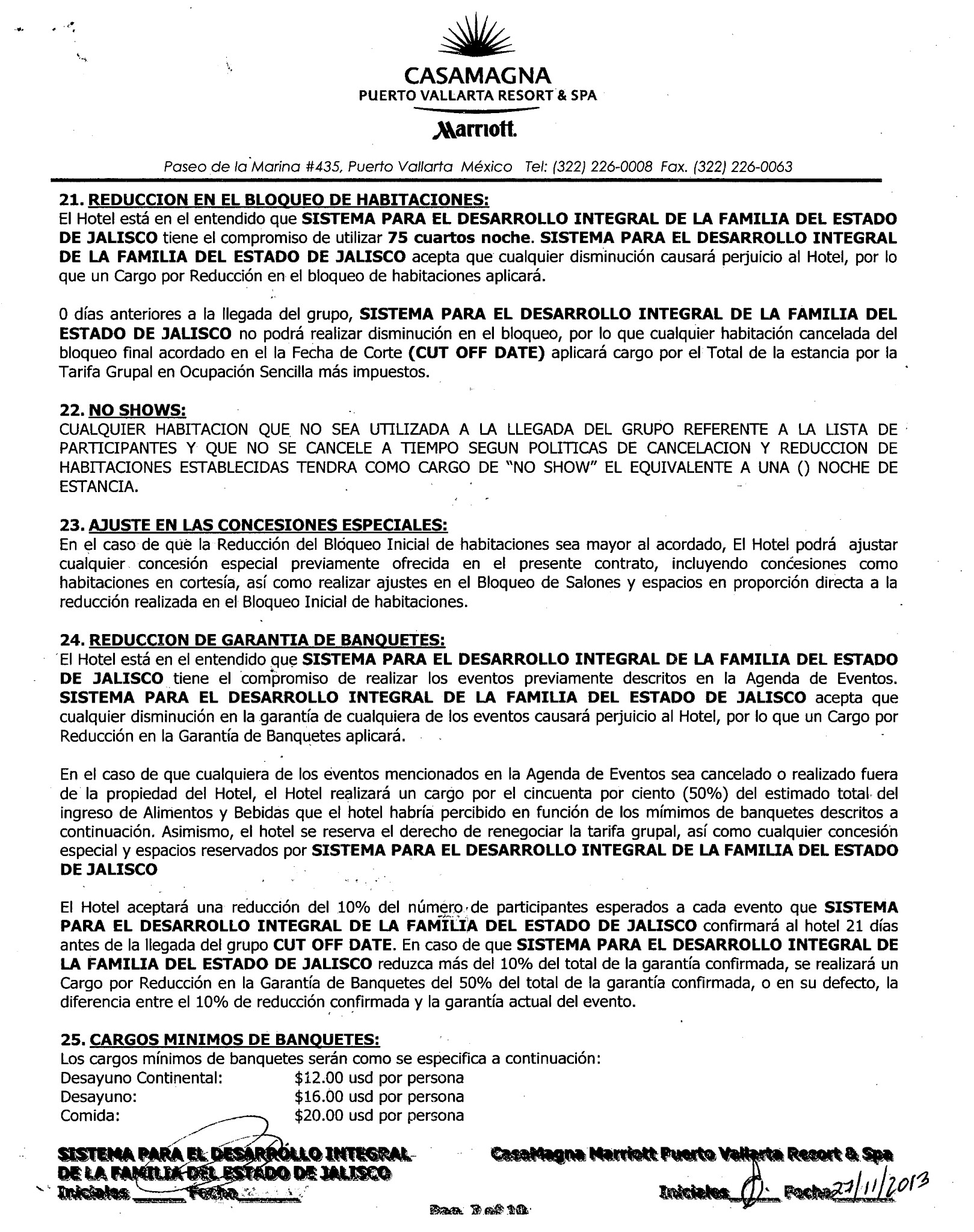 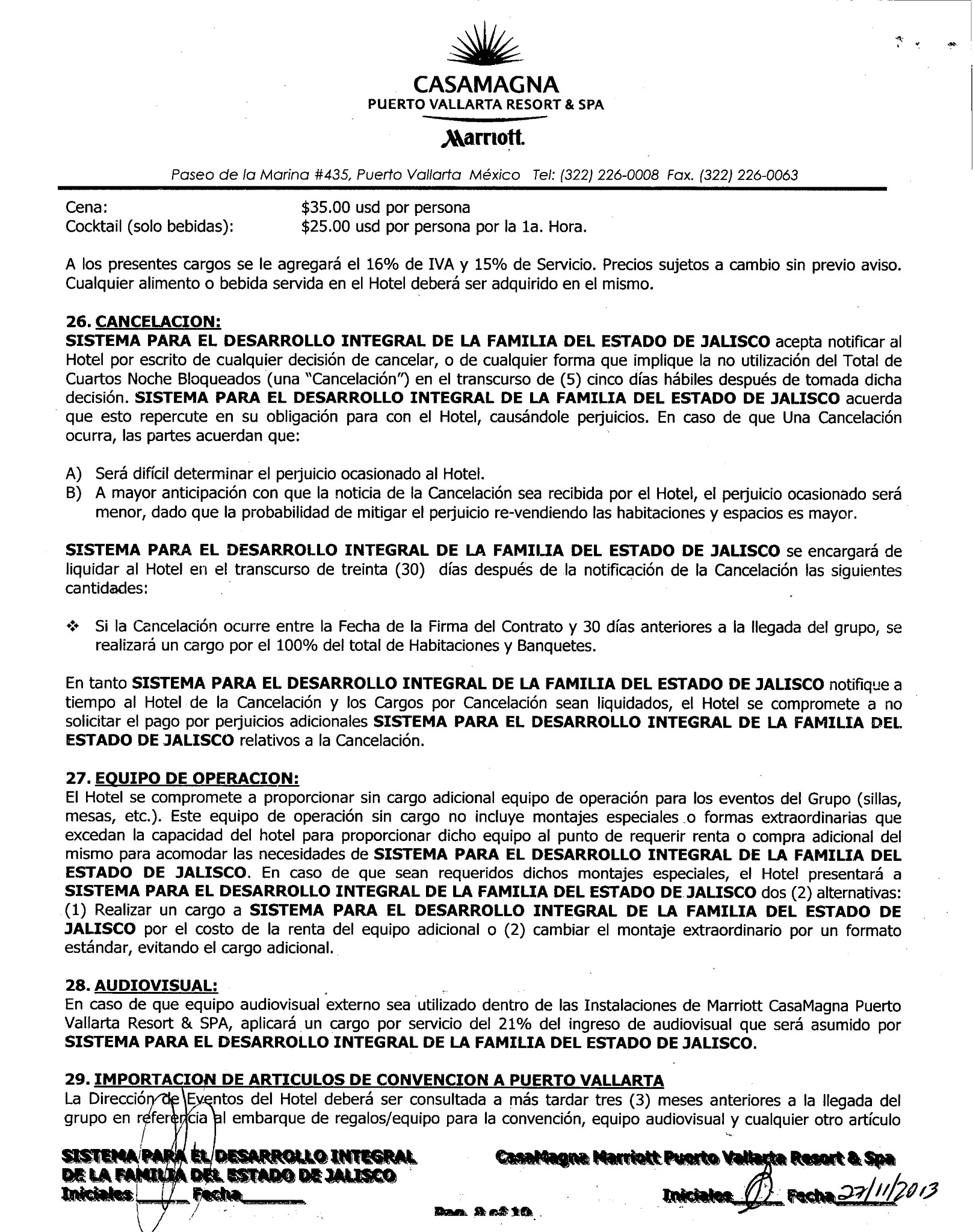 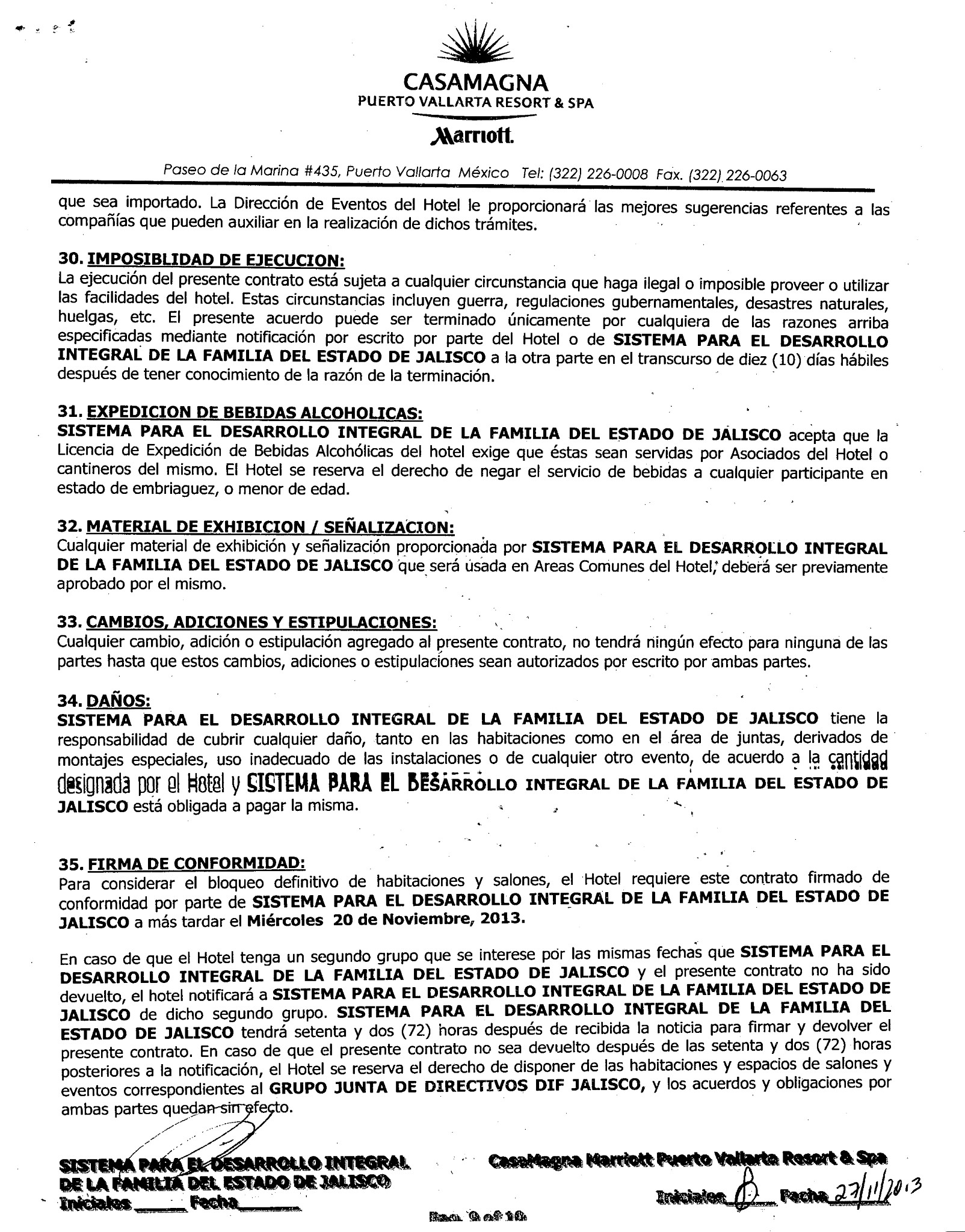 CHART DE GRUPOSEs donde se registran las reservaciones de los grupos, es una hoja de seguimientos en la cual llevara un historial del grupo fuera del formato original, como cambio de fechas, tarifas, deposito etc.OCTAVIO MARTINEZ FLORES LTU7578vo TURISMO  PROFESOR: SAMUEL HERNANDEZ VAZQUEZADMINISTRACION DE CONGRESOS, CONVENCIONES Y EXPOSICIONES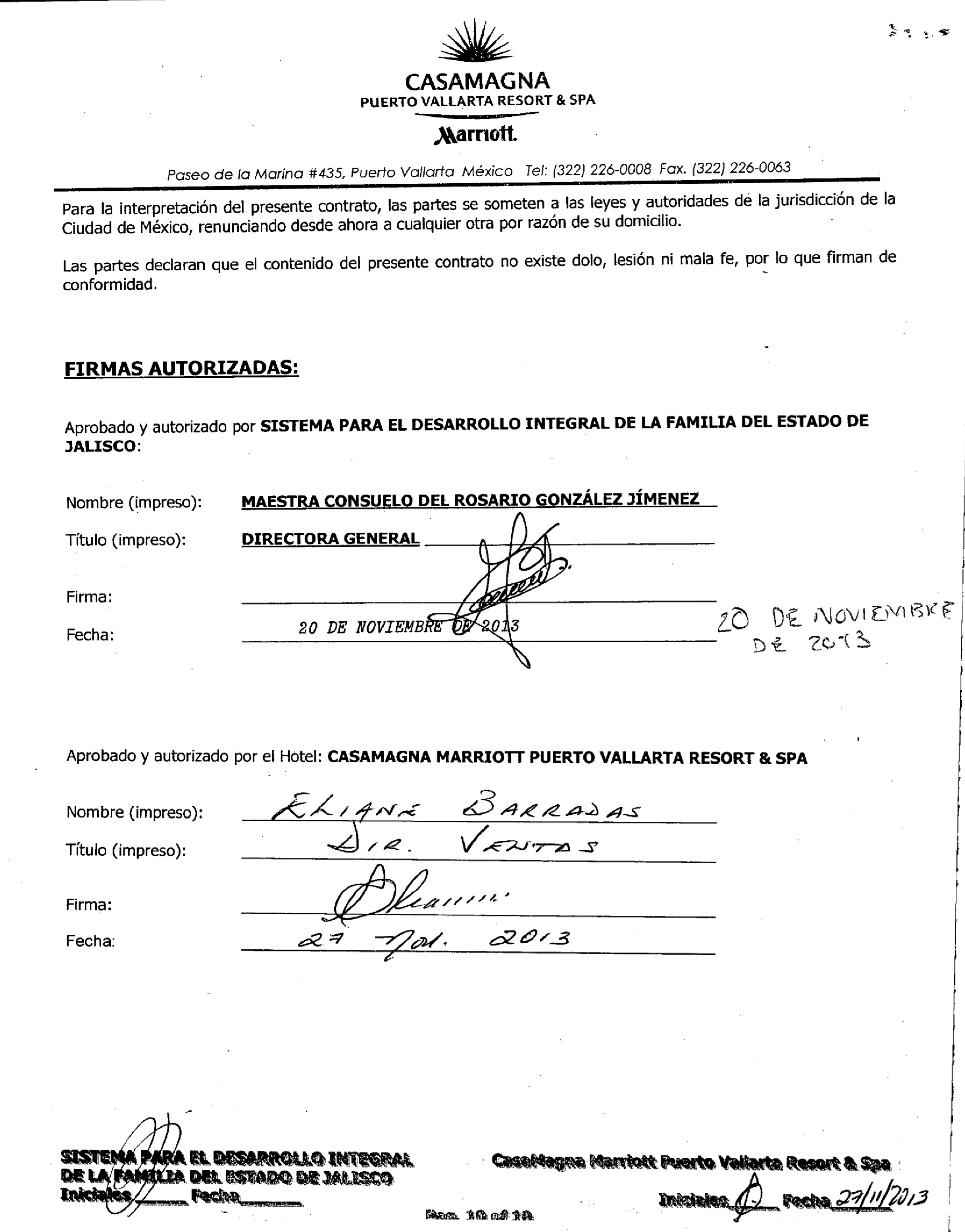 